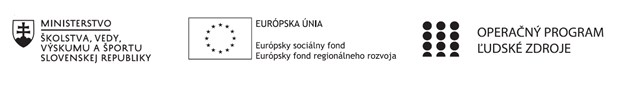 Správa o činnosti pedagogického klubu Príloha:Prezenčná listina zo stretnutia pedagogického klubuPríloha správy o činnosti pedagogického klubu                                                                                             PREZENČNÁ LISTINAMiesto konania stretnutia: ZŠ Sama CambelaDátum konania stretnutia: 3.9.2019Trvanie stretnutia: 14.00 – 17.00Zoznam účastníkov/členov pedagogického klubu:Meno prizvaných odborníkov/iných účastníkov, ktorí nie sú členmi pedagogického klubu  a podpis/y:Prioritná osVzdelávanieŠpecifický cieľ1.1.1 Zvýšiť inkluzívnosť a rovnaký prístup ku kvalitnému vzdelávaniu a zlepšiť výsledky a kompetencie detí a žiakovPrijímateľZákladná škola Sama Cambela, Školská 14, 976 13 Slovenská ĽupčaNázov projektuZvýšenie kvality vzdelávania na ZŠ Sama Cambela v Slovenskej ĽupčiKód projektu  ITMS2014+312011R070Názov pedagogického klubu 5.6.2. Pedagogický klub - čitateľské dielne s písomným výstupomDátum stretnutia  pedagogického klubu.3.9.2019Miesto stretnutia  pedagogického klubuZŠ Sama CambelaMeno koordinátora pedagogického klubuMgr. Marcela KramcováOdkaz na webové sídlo zverejnenej správyhttp://www.zsslovlupca.edu.sk/Manažérske zhrnutie:Krátka anotáciaPISA definuje čitateľskú gramotnosť ako porozumenie a používanie písaných textov, uvažovanie o nich a zaangažovanosť čitateľa do čítania za účelom dosahovania osobných cieľov, rozvíjania vlastných vedomostí a schopností. Gramotnosť ako kľúčová kompetencia sa dostala do pozornosti po zverejnení výsledkov medzinárodných meraní OECD. Testovania ukázali, že naši žiaci vedia odrecitovať množstvo vedomostí, ale nedokážu ich využiť v reálnom živote. Pri rozvíjaní čitateľskej gramotnosti je text základným zdrojom poznatkov. Na to, aby  žiaci textom porozumeli, je potrebné viesť ich k osvojeniu si rôznych čitateľských stratégií a techník učenia sa, ktoré vedú k efektívnejšiemu a trvalejšiemu osvojovaniu si informácií. . Kľúčové slová: čitateľská gramotnosť,  procesy a  úrovne čitateľskej gramotnosti,  text ako hlavný zdroj poznatkov, druhy textu, päť procesov čitateľskej gramotnosti podľa PISA.Manažérske zhrnutie:Krátka anotáciaPISA definuje čitateľskú gramotnosť ako porozumenie a používanie písaných textov, uvažovanie o nich a zaangažovanosť čitateľa do čítania za účelom dosahovania osobných cieľov, rozvíjania vlastných vedomostí a schopností. Gramotnosť ako kľúčová kompetencia sa dostala do pozornosti po zverejnení výsledkov medzinárodných meraní OECD. Testovania ukázali, že naši žiaci vedia odrecitovať množstvo vedomostí, ale nedokážu ich využiť v reálnom živote. Pri rozvíjaní čitateľskej gramotnosti je text základným zdrojom poznatkov. Na to, aby  žiaci textom porozumeli, je potrebné viesť ich k osvojeniu si rôznych čitateľských stratégií a techník učenia sa, ktoré vedú k efektívnejšiemu a trvalejšiemu osvojovaniu si informácií. . Kľúčové slová: čitateľská gramotnosť,  procesy a  úrovne čitateľskej gramotnosti,  text ako hlavný zdroj poznatkov, druhy textu, päť procesov čitateľskej gramotnosti podľa PISA.Hlavné body, témy stretnutia, zhrnutie priebehu stretnutia: V úvode stretnutia sme teoreticky vymedzili pojem čitateľská gramotnosť a procesy čitateľskej gramotnosti. Vychádzali sme z dostupných publikácií venovaných štúdii OECD PISA, napr. https://www.iuventa.sk/files/documents/7_vyskummladeze/spravy/davm016/cit_gram_final.pdf       Čitateľská gramotnosť je chápaná ako schopnosť žiaka aplikovať vedomosti získané v škole pri riešení praktických životných problémov a situácií. Moderná informačná spoločnosť kladie vysoké nároky na komunikáciu a získavanie informácií z rôznych zdrojov, v našom prípade rôznych typov textov. Metódy podporujúce rozvoj porozumenia textu naučia žiakov informácie nájsť, hľadať vzťahy medzi nimi, kriticky zhodnotiť obsah textu i jeho podobu, interpretovať ho podľa svojich potrieb        PISA uvádza päť procesov čitateľskej gramotnostiZískavanie informácií – vedieť nájsť určené informácie v texte s použitím jedného alebo viacerých kritérií, zistiť vzťahy medzi nimi, posúdiť dôležitosť informácií pre splnenie zadaných úloh.Utváranie širšieho porozumenia – od žiaka sa vyžaduj zamyslenie nad textom ako celkom. Je schopný vystihnúť hlavnú myšlienku, vytvoriť názov textu, charakterizovať hlavnú postavu, zistiť základné údaje v grafe, tabuľke.Interpretácia -  žiak vie zovšeobecniť svoje prvotné vnímanie tetu. Úlohy si vyžadujú logické spracovanie informácií, ktoré musí vedieť porovnať, vyvodiť z nich závery a hľadať podporné dôkazy.Uvažovanie o obsahu textu a jeho hodnotenie – od čitateľa sa vyžaduje, aby posúdil informácie z textu a porovnal ich so svojimi predchádzajúcimi vedomosťami, prípadne s poznatkami z iných zdrojov, vyjadril a zdôvodnil svoj vlastný postoj k nim. Nachádza dôkazy a argumenty v texte i mimo neho, vie zhodnotiť význam informácií.Uvažovanie o forme textu a jeho hodnotenie – úlohy si vyžadujú objektívne uvažovanie a hodnotenie kvality a primeranosti textu. Pre tento proces sú dôležité teoretické poznatky o štruktúre textu, jeho žánroch, ale aj cit pre jazyk. Podľa Gavoru rozlišujeme 4 modely gramotnosti: Bázová – je jedným zo základných cieľov školy a predpokladom ďalšieho osvojovania si poznatkov.Gramotnosť ako spracovanie textových informácií – zakladá sa na porozumení textu. Čitateľ text aktívne spracúva – identifikuje hierarchiu informácií, extrahuje explicitné a implicitné informácie, hodnotí ich pravdivosť, spoľahlivosť, užitočnosť – tento proces je tiež označovaný ako funkčná gramotnosť, teda spracovanie a použitie informácií na riešenie životnej situácie.Gramotnosť ako sociálno-kultúrny jav – vychádza z existencie rôznych kultúr, ktoré rozvíjajú rôzne druhy, formy a podoby gramotnosti. Odlišnosť je v gramotnosti medzi rôznymi profesijnými skupinami, národmi a podobne...E-gramotnosť – rýchly pokrok vedy a techniky zasahujúci do každodenného života priniesol novú gramotnostnú kultúru a potrebu nových zručností. Viažu sa na používanie elektronických médií (počítač, mobilný telefón, internet...). Cieľom je nielen efektívne vyhľadávanie informácií, ale aj osvojenie si kompetencie ich kritického hodnotenia.Orientačne sme sa oboznámili s klasifikáciou textov podľa štúdie OECD PISA. Text – druhy textovŽiaci prichádzajú doma i v škole do styku s rôznymi druhmi textov. Podľa cieľov čítania rozlišujeme literárne texty (rôzne literárne žánre a útvary beletristickej literatúry) a informačné texty (výkladové texty v učebniciach, informačné letáky, články v dennej tlači...).Z hľadiska formy delíme text na dve skupiny, ktoré si vyžadujú rozdielny prístup čitateľa. Súvislé texty, v ktorých sú jazykové prostriedky usporiadané v závislosti od obsahu a zámeru autora (charakteristika, výklad, rozprávanie...), a nesúvislé texty, ktoré vznikli kombináciou obrazových a jazykových prostriedkov (grafy, tabuľky, vysvedčenia, televízne programy....).Hlavné body, témy stretnutia, zhrnutie priebehu stretnutia: V úvode stretnutia sme teoreticky vymedzili pojem čitateľská gramotnosť a procesy čitateľskej gramotnosti. Vychádzali sme z dostupných publikácií venovaných štúdii OECD PISA, napr. https://www.iuventa.sk/files/documents/7_vyskummladeze/spravy/davm016/cit_gram_final.pdf       Čitateľská gramotnosť je chápaná ako schopnosť žiaka aplikovať vedomosti získané v škole pri riešení praktických životných problémov a situácií. Moderná informačná spoločnosť kladie vysoké nároky na komunikáciu a získavanie informácií z rôznych zdrojov, v našom prípade rôznych typov textov. Metódy podporujúce rozvoj porozumenia textu naučia žiakov informácie nájsť, hľadať vzťahy medzi nimi, kriticky zhodnotiť obsah textu i jeho podobu, interpretovať ho podľa svojich potrieb        PISA uvádza päť procesov čitateľskej gramotnostiZískavanie informácií – vedieť nájsť určené informácie v texte s použitím jedného alebo viacerých kritérií, zistiť vzťahy medzi nimi, posúdiť dôležitosť informácií pre splnenie zadaných úloh.Utváranie širšieho porozumenia – od žiaka sa vyžaduj zamyslenie nad textom ako celkom. Je schopný vystihnúť hlavnú myšlienku, vytvoriť názov textu, charakterizovať hlavnú postavu, zistiť základné údaje v grafe, tabuľke.Interpretácia -  žiak vie zovšeobecniť svoje prvotné vnímanie tetu. Úlohy si vyžadujú logické spracovanie informácií, ktoré musí vedieť porovnať, vyvodiť z nich závery a hľadať podporné dôkazy.Uvažovanie o obsahu textu a jeho hodnotenie – od čitateľa sa vyžaduje, aby posúdil informácie z textu a porovnal ich so svojimi predchádzajúcimi vedomosťami, prípadne s poznatkami z iných zdrojov, vyjadril a zdôvodnil svoj vlastný postoj k nim. Nachádza dôkazy a argumenty v texte i mimo neho, vie zhodnotiť význam informácií.Uvažovanie o forme textu a jeho hodnotenie – úlohy si vyžadujú objektívne uvažovanie a hodnotenie kvality a primeranosti textu. Pre tento proces sú dôležité teoretické poznatky o štruktúre textu, jeho žánroch, ale aj cit pre jazyk. Podľa Gavoru rozlišujeme 4 modely gramotnosti: Bázová – je jedným zo základných cieľov školy a predpokladom ďalšieho osvojovania si poznatkov.Gramotnosť ako spracovanie textových informácií – zakladá sa na porozumení textu. Čitateľ text aktívne spracúva – identifikuje hierarchiu informácií, extrahuje explicitné a implicitné informácie, hodnotí ich pravdivosť, spoľahlivosť, užitočnosť – tento proces je tiež označovaný ako funkčná gramotnosť, teda spracovanie a použitie informácií na riešenie životnej situácie.Gramotnosť ako sociálno-kultúrny jav – vychádza z existencie rôznych kultúr, ktoré rozvíjajú rôzne druhy, formy a podoby gramotnosti. Odlišnosť je v gramotnosti medzi rôznymi profesijnými skupinami, národmi a podobne...E-gramotnosť – rýchly pokrok vedy a techniky zasahujúci do každodenného života priniesol novú gramotnostnú kultúru a potrebu nových zručností. Viažu sa na používanie elektronických médií (počítač, mobilný telefón, internet...). Cieľom je nielen efektívne vyhľadávanie informácií, ale aj osvojenie si kompetencie ich kritického hodnotenia.Orientačne sme sa oboznámili s klasifikáciou textov podľa štúdie OECD PISA. Text – druhy textovŽiaci prichádzajú doma i v škole do styku s rôznymi druhmi textov. Podľa cieľov čítania rozlišujeme literárne texty (rôzne literárne žánre a útvary beletristickej literatúry) a informačné texty (výkladové texty v učebniciach, informačné letáky, články v dennej tlači...).Z hľadiska formy delíme text na dve skupiny, ktoré si vyžadujú rozdielny prístup čitateľa. Súvislé texty, v ktorých sú jazykové prostriedky usporiadané v závislosti od obsahu a zámeru autora (charakteristika, výklad, rozprávanie...), a nesúvislé texty, ktoré vznikli kombináciou obrazových a jazykových prostriedkov (grafy, tabuľky, vysvedčenia, televízne programy....).Závery a odporúčania:Témou dnešného stretnutia bolo teoretické vymedzenie základných pojmov – čitateľská gramotnosť, jej úrovne, text a druhy textu. Do budúceho stretnutia je potrebné vyhľadať a pripraviť rôzne druhy  literárnych textov aj informačných textov. Kritériom pri výbere je  veku primeranosť, atraktívnosť textov pre danú vekovú kategóriu a tiež tematické zameranie (mezipredmetové vzťahy)Závery a odporúčania:Témou dnešného stretnutia bolo teoretické vymedzenie základných pojmov – čitateľská gramotnosť, jej úrovne, text a druhy textu. Do budúceho stretnutia je potrebné vyhľadať a pripraviť rôzne druhy  literárnych textov aj informačných textov. Kritériom pri výbere je  veku primeranosť, atraktívnosť textov pre danú vekovú kategóriu a tiež tematické zameranie (mezipredmetové vzťahy)Vypracoval (meno, priezvisko)Mgr. Marcela KramcováDátum03.09.2019Podpis............................Schválil (meno, priezvisko)PaedDr. René KováčikDátum04.09.2020...........................Podpis............................Prioritná os:VzdelávanieŠpecifický cieľ:1.1.1 Zvýšiť inkluzívnosť a rovnaký prístup ku kvalitnému vzdelávaniu a zlepšiť výsledky a kompetencie detí a žiakovPrijímateľ:Základná škola Sama Cambela, Školská 14, 976 13 Slovenská ĽupčaNázov projektu:Zvýšenie kvality vzdelávania na ZŠ Sama Cambela v Slovenskej ĽupčiKód ITMS projektu:312011R070Názov pedagogického klubu:5.6.2. Pedagogický klub - čitateľské dielne s písomným výstupomč.Meno a priezviskoPodpisInštitúcia1.PhDr. Jana JamriškováZŠ Sama Cambela2.Mgr. Marcel HlaváčZŠ Sama Cambela3.Mgr. Marcela KramcováZŠ Sama Cambela4.5.6.7.8.č.Meno a priezviskoPodpisInštitúcia